BuffersbufferpKzpH gelijke concentratiepH c(zuur) = 10. c(base)pH c(base) = 10 . c(zuur)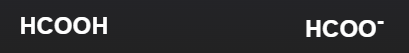 3.743.742.764.74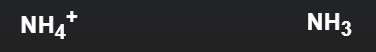 9.259.258.2510.23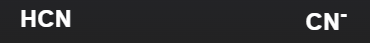 9.409.408.4010.38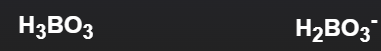 9.249.248.2410.22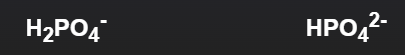 7.217.216.218.21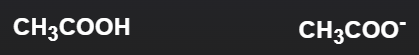 4.764.763.765.76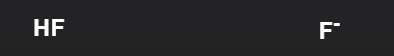 3.143.142.144.14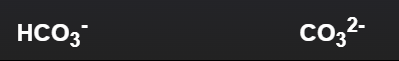 10.4010.409.4011.25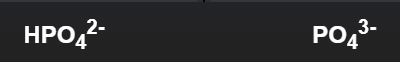 12.3212.3211.3012.34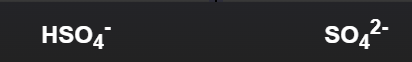 1.921.921.283.02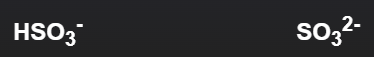 7.207.206.208.20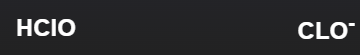 7.257.256.258.25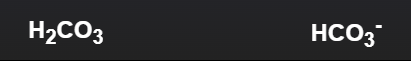 6.526.525.527.52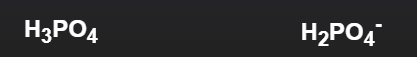 1.961.961.303.05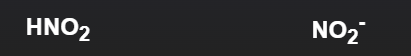 3.343.352.384.34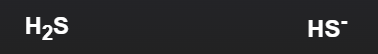 6.956.955.957.95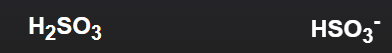 1.921.921.283.02